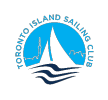 Sailing Instructions 2023 Toronto Island Sailing Club Regatta June 17th, 2023 Regatta Chair: Rena Zimmerman and Neil Wilson (racing@torontosailing.com) Principal Race Officer: John Kitchener 1. Rules 1.1. The regatta will be governed by the rules as defined in the Racing Rules of Sailing. 1.2. The regatta will be governed by the prescriptions of Sail Canada. 1.3. The Canadian Albacore Class Rules shall also apply. Where there is a conflict between the Racing  Rules of Sailing, the Sail Canada prescriptions, and the Class Rules, the Class Rules shall prevail. 2. Safety 2.1. Every competing boat must carry the required safety equipment and an approved life jacket or  P.F.D. for each sailor. Life jackets must be worn if the code flag 'Y' is flown from the signal vessel. 2.2. A boat that retires from a race shall notify the race committee as soon as possible. 2.3. If the signal boat is flying the “L” flag prior to the first race of the day, all competitors are required  to pass across the stern of the signal boat on starboard tack to have their sail number recorded  and acknowledged. 3. Notices to Competitors 3.1. Notices to competitors will be posted on the official notice board at TISC and online at www.torontosailing.com/regatta. 4. Changes to Sailing Instructions 4.1. Any changes to the sailing instructions will be posted on the TISC Website  (www.torontosailing.com/regatta) by 0930 on June 17, 2023. 4.2. TISC will phone or email Westwood, Mooredale, St. James Town, and OHCC to advise them of the changes. 4.3. Oral changes to the sailing instructions on the water will be communicated to each boat before  her warning signal. 5. Schedule of Races 5.1. Racing will be held on June 17, 2023. 5.2. The first warning signal will occur at 1100. 5.3. The race committee will endeavor to conduct as many races as possible. 5.4. No warning signal will be made after 1530. 5.5. Prizes will be awarded following the last race on June 17, 2023 at TISC.6. Racing Area 6.1. The racing will be held in the Inner Harbour or the Outer Harbour, weather and wind  permitting. The decision will be made by the Race Committee on the morning of the regatta. 6.2. The location of the racing area will be announced by 0930 on June 17, 2023 by phone or email. 7. Class Flag 7.1. The class flag will be the Albacore pennant or code flag ‘2’. 8. Course and Marks 8.1. Orange cylindrical or spherical marks will be used for marks of the course. The start/finish line will  use a mark displaying the code ‘M’ flag. 8.2. All marks are to be rounded to port. 8.3. The course will be one of: 8.4. Course ‘T’ – Triangle, 7 legs 8.5. Course ‘W’ – Windward/Leeward, 5 legs 8.6. Course ‘O’ – Olympic, 6 legs 8.7. Course diagrams are available in the Appendix. 8.8. A mark may be floating behind the signal vessel. If present, this should be treated as an extension  of the signal vessel. Any boat hitting the mark, hitting the signal vessel, or passing between the  mark and the signal vessel will be disqualified. 9. The Start 9.1. Races will be starting according to rule 26 of the Racing Rules of Sailing. 9.2. The starting line will be between the orange flag on the signal vessel and a mark displaying the code  ‘M’ flag. 9.3. The start/finish line will be open. 9.4. Any boat starting later than 5 minutes after her starting signal shall be scored DNS. This changes  rule A4. 10. Course Changes 10.1. The Race Committee may change or shorten the course at its discretion. 10.2. A course change will be signaled from a boat stationed at one of the marks, making short sound  signals, and displaying code flag ‘C’. 10.3. The Race Committee can shorten the course at any mark by making two sound signals. The race  will be finished at the mark ending the leg of the course sailed by the lead boat at the time of the  signal. 11. The Finish 11.1. The finish line will be the same as the starting line. 11.2. Any boat that does not finish within 30 minutes of the lead boat will be scored DNF without a  hearing. This changes rules 35, A4, and A5. 12. Time Limits 12.1. If no boat has completed the first leg within 30 minutes of the starting signal the race will be  abandoned. Failure to meet the target time will not be grounds for redress. This changes rule  62.1(a).13. Protests and Requests for Redress 13.1. The race committee shall be notified of a competitor’s intent to protest by 1700. 13.2. Protest forms must be filed by 1800. 14. Scoring 14.1. The low point scoring system of Appendix A of the RSS will apply. 14.2. Completion of at least once race shall constitute a series. 14.3. When fewer than four races have been completed, a boat’s series score will be the total of her  race scores. 14.4. When four or more races have been completed, a boat’s series score will be the total of her race  scores excluding her worst score. 15. Replacement of Crew or Equipment 15.1. Substitution of competitors will not be allowed without prior written approval of the race chair. 16. Equipment and Measurement Checks 16.1. A boat or equipment may be inspected at any time for compliance with the class rules and sailing  instructions. 16.2. All competitors must possess a valid and current buoyancy endorsement. 17. Radio Communication 17.1. Except in an emergency, a boat shall neither make radio transmissions while racing nor receive  radio communications not available to all boats. This restriction also applies to mobile telephones. 18. Prizes 18.1. Prizes will be award to the top three boats overall and to the top three TISC boats. To be eligible  for a TISC prize, both the helm and crew must be sailing members in good standing at TISC. 19. Disclaimer of Liability 19.1. Competitors participate in the regatta entirely at their own risk. See rule 4, Decision to Race. The  organizing authority will not accept any liability for material damage or personal injury or death  sustained in conjunction with or prior to, during, or after the regatta 20. Insurance 20.1. Each participating boat shall be insured with valid third-party liability insurance with a minimum  cover of $1,000,000 per incident.Appendix: Course Diagrams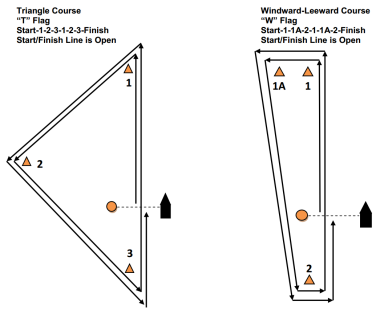 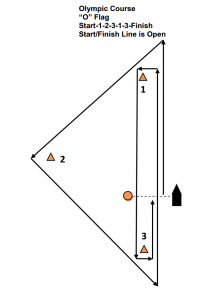 